Bronze questions 1-10Silver questions 1-16Gold questions 7-17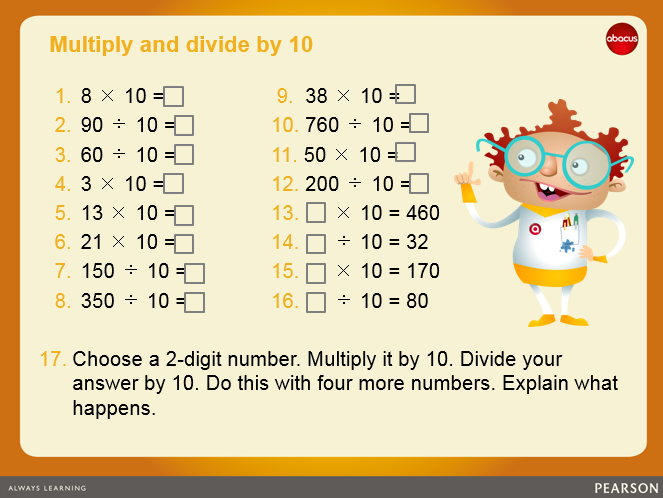 